Évaluation de numération CM1, leçons NUM 4 « Encadrer les nombres »1 - Sur ton cahier, encadre les nombres suivants entre le précédent et le suivant. Observe l’exemple. [3 réponses]Ex : 40 806 	 40 805 < 40 806 < 40 8073 489			4 871			45 6052 - Sur ton cahier, encadre les nombres suivants. [6 réponses]a) Entre deux centaines consécutives (observe l’exemple).Ex : 40 806 	 40 800 < 40 806 < 40 9002 345			10 758		80 123b) Entre deux milliers consécutifs (observe l’exemple).Ex : 7 806 	 7 000 < 7 806 < 8 00056 986		29 563		3 654Évaluation de numération CM1, leçons NUM 4 « Encadrer les nombres »1 - Sur ton cahier, encadre les nombres suivants entre le précédent et le suivant. Observe l’exemple. [3 réponses]Ex : 40 806 	 40 805 < 40 806 < 40 8073 489			4 871			45 6052 - Sur ton cahier, encadre les nombres suivants. [6 réponses]a) Entre deux centaines consécutives (observe l’exemple).Ex : 40 806 	 40 800 < 40 806 < 40 9002 345			10 758		80 123b) Entre deux milliers consécutifs (observe l’exemple).Ex : 7 806 	 7 000 < 7 806 < 8 00056 986		29 563		3 654Évaluation de numération CM1, leçons NUM 4 « Encadrer les nombres »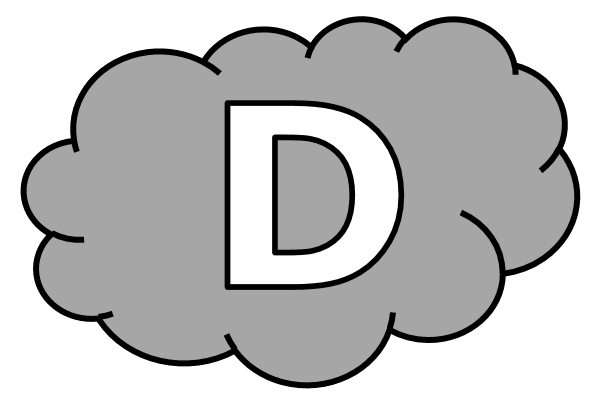 1 - Encadre les nombres suivants entre le précédent et le suivant. Observe l’exemple. [3 réponses]Ex : 40 806 	 40 805 < 40 806 < 40 807....................... < 3 489 < ....................... ....................... < 4 871 < .............................................. < 45 605 < .......................2 - Encadre les nombres suivants. [6 réponses]a) Entre deux centaines consécutives (observe l’exemple).Ex : 40 806 	 40 800 < 40 806 < 40 900....................... < 2 345 < ....................... ....................... < 10 758 < .............................................. < 80 123 < .......................b) Entre deux milliers consécutifs (observe l’exemple).Ex : 7 806 	 7 000 < 7 806 < 8 000....................... < 56 986 < ....................... ....................... < 29 563 < .............................................. < 3 654 < .......................Évaluation de numération CM1, leçons NUM 4 « Encadrer les nombres » Corrigé1 - Sur ton cahier, encadre les nombres suivants entre le précédent et le suivant. Observe l’exemple. [3 réponses]Ex : 40 806 	 40 805 < 40 806 < 40 8073 488 < 3 489 < 3 4904 870 < 4 871 < 4 87245 604 < 45 605 < 45 6062 - Sur ton cahier, encadre les nombres suivants. [6 réponses]a) Entre deux centaines consécutives (observe l’exemple).Ex : 40 806 	 40 800 < 40 806 < 40 9002 300 < 2 345 < 2 40010 700 < 15 060 < 10 80080 100 < 100 000 < 80 200b) Entre deux milliers consécutifs (observe l’exemple).Ex : 7 806 	 7 000 < 7 806 < 8 00056 000 < 56 986 < 57 00029 000 < 29 563 < 30 0003 000 < 3 654 < 4 000NUM 4n°CompétenceScoreÉvaluationÉvaluationÉvaluationÉvaluationSignatureNUM 41Je sais encadrer un nombre entre le précédent et le suivant./3AARECANANUM 42Je sais encadrer un nombre entier entre deux dizaines, deux centaines, deux milliers consécutifs./6AARECANANUM 4n°CompétenceScoreÉvaluationÉvaluationÉvaluationÉvaluationSignatureNUM 41Je sais encadrer un nombre entre le précédent et le suivant./3AARECANANUM 42Je sais encadrer un nombre entier entre deux dizaines, deux centaines, deux milliers consécutifs./6AARECANANUM 4n°CompétenceScoreÉvaluationÉvaluationÉvaluationÉvaluationSignatureNUM 41Je sais encadrer un nombre entre le précédent et le suivant./3AARECANANUM 42Je sais encadrer un nombre entier entre deux dizaines, deux centaines, deux milliers consécutifs./6AARECANANUM 4n°CompétenceScoreÉvaluationÉvaluationÉvaluationÉvaluationSignatureNUM 41Je sais encadrer un nombre entre le précédent et le suivant./3AARECANANUM 42Je sais encadrer un nombre entier entre deux dizaines, deux centaines, deux milliers consécutifs./6AARECANA